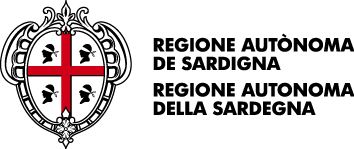 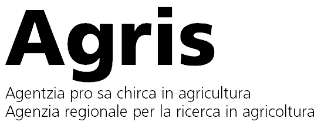 -Servizio Ricerca per la Qualità e Valorizzazione delle Produzioni Equine-SCHEDA DI ISCRIZIONERADUNI  2022 – Obbedienza – Modello e Andature -  Salto in LibertàPuledri di 3 AnniIl/a Sottoscritto/a ___________________________ domiciliato/a a __________________________Via ______________________________n°_____ C.A.P. __________Cell. ___________________Cod. Fisc. __________________________________________ P.IVA ____________________ Cod. Aziendale Tanca Regia: IT001ORB11Chiede di iscrivere ai Raduni in programma a TANCA REGIA i seguenti puledri di Sua proprietà:I Cavalli saranno presentati dal Sig._______________________ Cell. ______________ Con la firma del presente modulo il sottoscritto esonera da qualsiasi responsabilità gli organizzatori della manifestazione per eventuali danni od infortuni che potessero derivare, durante la stessa, al personale da lui dipendente ed ai puledri, o da questi procurati a terzi. Il sottoscritto, inoltre, dichiara di essere a conoscenza del regolamento e si impegna a rispettarlo in ogni sua parte.ISCRIZIONI: Scadenza 18 Giugno 2022 Le iscrizioni dei puledri dovranno pervenire all’email: guras.servizi@gmail.com, entro la data di scadenza, esclusivamente in formato PDF, con allegata copia del passaporto (pagine 1,5,6 e 26), Mod.3 compilato e Copia del Bonifico di € 60,00 a cavallo c/o BNL cod. IBAN - IT05Z0100517400000000100031 – C.R. FISE Sardegna specificando la causale e nome del puledro. Per qualsiasi informazione riguardante le iscrizioni: Sig. Gavino Uras Tel. 330/430266. Gli importi versati non potranno essere restituitiData _________________                                                Firma _____________________                  Nomedel cavalloPadreMadreSessoRazzan°   PASSAPORTO    Obbedienza    Modello    Salto Libertà